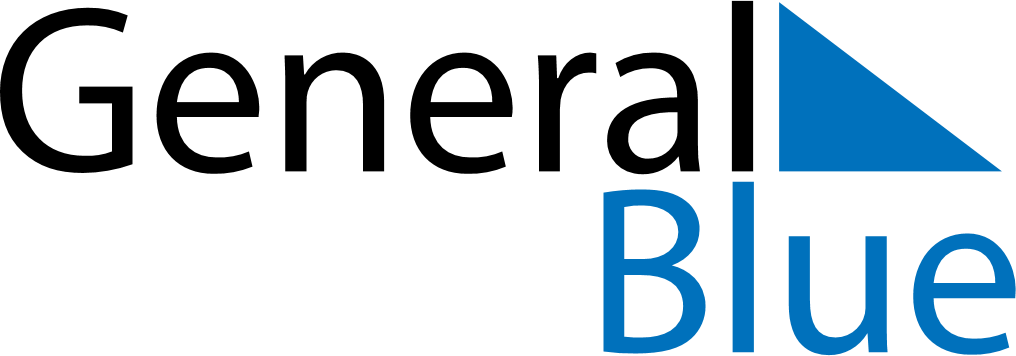 March 2046March 2046March 2046March 2046March 2046SundayMondayTuesdayWednesdayThursdayFridaySaturday12345678910111213141516171819202122232425262728293031